Social Media Sample Content for Amberfest 2023Honoree Focused:Please help us thank @stellarbanktx for their amazing ongoing support of Texas Center for the Missing!  Join us on October 22nd for #AMBERFEST2023 at @undertheradarbrewery where Stellar Bank will be honored as the 2023 Houston’s Amber Alert Partner Award to celebrate their extraordinary generosity to TCM!  #houstonnonprofit #houstonamberalert #houstonsilveralert @yetisunshine  @burgerdaddyhtx  @KendraScott  @36oaksretreat  https://online.centerforthemissing.org/amberfestTW:  Join us on 10/22 at #AMBERFEST2023 where we'll honor @stellarbanktx w/ the 2023 Houston’s Amber Alert Partner Award to celebrate their extraordinary generosity to TCM! #houstonamberalert #houstonsilveralert @yetisunshine  @burgerdaddyhtx  @KendraScott  @36oaksretreat  @undertheradarbreweryhttps://online.centerforthemissing.org/amberfestSave the Date/Early Bird:Did you know Amberfest has TONS of activities for kids, including: costume contest, pumpkin decorating, face painting, Kit Kat the Clown, trivia contest, Cornhole, sidewalk chalk, Large Jenga, over-sized building blocks, coloring pages, and bubbles. Don't miss out on the fun. Kids Under 12 are FREE. Get your early-bird tickets today and support Houston's Amber Alert AND Silver Alert Provider: https://online.centerforthemissing.org/amberfesttickets
@undertheradarbrewery  @yetisunshine  @burgerdaddyhtx  @KendraScott  @36oaksretreat  @stellarbanktx  TW:  Did you know Amberfest has TONS of activities for kids, including: costume contest, trivia contests, & more. Kids Under 12 are FREE. Get your tickets to support Houston's Amber Alert: https://online.centerforthemissing.org/amberfesttickets@undertheradarbrewery @yetisunshine @burgerdaddyhtx @stellarbanktx Save the Date for #AMBERFEST2023 @undertheradarbrewery benefitting Texas Center for the Missing, Houston’s Amber Alert AND Silver Alert Provider!  Kid Friendly, Pet Friendly, and Adult friendly.  Share the poster and Save the Date for October 22nd!  #houstonnonprofit #houstonamberalert #houstonsilveralert
@yetisunshine  @burgerdaddyhtx  @KendraScott  @36oaksretreat  @stellarbanktx  https://online.centerforthemissing.org/amberfestGet Your Tickets Today for #AMBERFEST2023 @undertheradarbrewery benefitting Texas Center for the Missing, Houston’s Amber Alert AND Silver Alert Provider!  Kid Friendly, Pet Friendly, and Adult friendly.  Discount Group Ticket Packages are available, too!  We can’t wait to see you on October 22nd!  https://online.centerforthemissing.org/amberfest#houstonnonprofit #houstonamberalert #houstonsilveralert @yetisunshine  @burgerdaddyhtx  @KendraScott  @36oaksretreat  @stellarbanktx  Don't forget to mark your calendars for AmberFest! @UnderTheRadarBrewery is hosting an awareness and fundraising event for a STELLAR non-profit Texas Center for the Missing. Music, great beer and food trucks will keep you engaged as you have the opportunity to hear how Amber Alerts are created and managed behind the scenes to find missing persons.  https://online.centerforthemissing.org/amberfest#houstonnonprofit #houstonamberalert #houstonsilveralert @yetisunshine  @burgerdaddyhtx  @KendraScott  @36oaksretreat  @stellarbanktx  Band Focused:Music lovers should join us this Sunday to enjoy this awesome local performer:  @roger.tienken.9! Get your tickets now.  Give Roger Tienken a listen, and make sure you arrive in time to catch his sets. Tickets are available here:  https://online.centerforthemissing.org/amberfesttickets#houstonnonprofit #houstonamberalert #houstonsilveralert @undertheradarbrewery  @yetisunshine  @burgerdaddyhtx  @KendraScott  @36oaksretreat  @stellarbanktx  @rogertienkenPet Focused:THIS SUNDAY!!! Pet Costume Contest! Bring your pet in their cutest costume and win a basket of toys and treats! We’ll have live music, online auction, a raffle, lots of beer from @undertheradarbrewery and Texans on the TV all to benefit @txcenter, Houston’s Amber Alert provider!   @yetisunshine  @burgerdaddyhtx  @KendraScott  @36oaksretreat  @stellarbanktx  https://online.centerforthemissing.org/amberfest#houstonnonprofit #houstonamberalert #houstonsilveralertGeneral:Fall is in the air! Join us @undertheradarbrewery to enjoy local beer, food trucks, live music, a raffle, kid's activities, costume contests, and more - all to benefit Houston's Amber Alert Provider, Texas Center for the Missing.  https://online.centerforthemissing.org/amberfest#houstonnonprofit #houstonamberalert #houstonsilveralert @yetisunshine  @burgerdaddyhtx  @KendraScott  @36oaksretreat  @stellarbanktx   Let's celebrate! Only $20 for entry, 2 drink tickets and commemorative pint glass! 
Get your tickets here: https://online.centerforthemissing.org/amberfest#houstonnonprofit #houstonamberalert #houstonsilveralert @undertheradarbrewery  @yetisunshine  @burgerdaddyhtx  @KendraScott  @36oaksretreat  @stellarbanktx  Who's joining me for AmberFest this year? I serve on the Amberfest Committee and this event is so much fun! It's family-friendly AND pet-friendly with live music, food, great beer at @undertheradarbrewery and lots of fun activities for the kids! As per usual, @yetisunshine will be there serving up the most amazing ALL NATURAL shaved ice you've ever had (seriously). 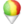 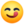 Hope to see you there! Click below to buy your tickets for Oct. 22nd and remember your money will be helping to fund TCM's programs for crisis intervention, prevention and community education.  https://online.centerforthemissing.org/amberfest#houstonnonprofit #houstonamberalert #houstonsilveralert   @burgerdaddyhtx  @KendraScott  @36oaksretreat  @stellarbanktx  Support Houston’s Amber Alert and join us at the Sunday, October 22nd, AmberFest at @UnderTheRadarBrewery in Houston!  https://online.centerforthemissing.org/amberfest#houstonnonprofit #houstonamberalert #houstonsilveralert @yetisunshine  @burgerdaddyhtx  @KendraScott  @36oaksretreat  @stellarbanktx  Time is Running Out:Tomorrow is the last day to Get Your Early Bird Tickets ($10 discount PER TICKET) for #AMBERFEST2023 @undertheradarbrewery benefitting Texas Center for the Missing, Houston’s Amber Alert AND Silver Alert Provider!  After 10 PM Tomorrow, tickets increase to At the Door Pricing. Discount Group Ticket Packages are available, too! We can’t wait to see you this Sunday, October 22nd! Amberfest is Kid Friendly, Pet Friendly, and Adult friendly. Get your discounted Early Bird tickets now: https://online.centerforthemissing.org/amberfest#houstonnonprofit #houstonamberalert #houstonsilveralert @yetisunshine  @burgerdaddyhtx  @KendraScott  @36oaksretreat  @stellarbanktx  TW:  Tomorrow is the last day to Get Early Bird Tickets ($10 discount PER TICKET) for #AMBERFEST2023 @undertheradarbrewery benefitting Texas Center for the Missing, Houston’s Amber Alert & Silver Alert Provider! Get your discounted Early Bird tickets now: https://online.centerforthemissing.org/amberfest  @yetisunshine  @burgerdaddyhtx  @KendraScott  @36oaksretreat  @stellarbanktx  Today is the last day to Get Your Early Bird Tickets ($10 discount PER TICKET) for #AMBERFEST2023 @undertheradarbrewery benefitting Texas Center for the Missing, Houston’s Amber Alert AND Silver Alert Provider!  After 10 PM TONIGHT, tickets increase to At the Door Pricing. Discount Group Ticket Packages are available, too! We can’t wait to see you TOMORROW, October 22nd! AMBERFEST is Kid Friendly, Pet Friendly, and Adult friendly. Get your discounted Early Bird tickets now: https://online.centerforthemissing.org/amberfest#houstonnonprofit #houstonamberalert #houstonsilveralert  @yetisunshine  @burgerdaddyhtx  @KendraScott  @36oaksretreat  @stellarbanktx  TW:  Early Bird Tickets ($10 discount PER TICKET) END at 10 PM TONIGHT for #AMBERFEST2023 @undertheradarbrewery benefitting @TXCenter, Houston’s Amber Alert & Silver Alert Provider! Get your discounted Early Bird tickets now: http://ow.ly/VjB050GqLpR  @yetisunshine  @burgerdaddyhtx  @KendraScott  @36oaksretreat  @stellarbanktx  Auction:The #AMBERFEST2023 Online Auction is LIVE now presented by @36oaksretreat! Register to bid. Need not be present to win OR BID! All proceeds benefit Texas Center for the Missing, Houston's Amber Alert AND Silver Alert Provider! https://txcenter.cbo.io  @undertheradarbrewery  @yetisunshine  @burgerdaddyhtx  @KendraScott  @stellarbanktx  Please help us thank @36oaksretreat for their amazing support of Texas Center for the Missing and the October 22nd #AMBERFEST2023.  36 Oaks Retreat is the 2023 Online Auction Sponsor – COMING SOON!  Thank you for your generosity!  Get your tickets today and join us for a fun day @undertheradarbrewery:  http://ow.ly/VjB050GqLpR@yetisunshine  @burgerdaddyhtx  @KendraScott  @stellarbanktx  TW:  Please help us thank @36oaksretreat for their amazing support of TCM and the 10/22 #AMBERFEST2023. 36 Oaks Retreat is the 2023 Online Auction Sponsor – COMING SOON! Get your tickets today & join us for a fun day @undertheradarbrewery: http://ow.ly/VjB050GqLpR